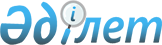 Об определении мест размещения агитационных печатных материалов кандидатов и помещений для проведения встреч с избирателями в период проведения выборов
					
			Утративший силу
			
			
		
					Постановление акимата Мактааральского района Туркестанской области от 8 мая 2019 года № 331. Зарегистрировано Департаментом юстиции Туркестанской области 8 мая 2019 года № 5036. Утратило силу постановлением акимата Мактааральского района Туркестанской области от 17 мая 2021 года № 310
      Сноска. Утратило силу постановлением акимата Мактааральского района Туркестанской области от 17.05.2021 № 310 (вводится в действие со дня его первого официального опубликование).
      В соответствии с пунктами 4 и 6 статьи 28 Конституционного Закона Республики Казахстан от 28 сентября 1995 года "О выборах в Республике Казахстан", пунктом 2 статьи 31 Закона Республики Казахстан от 23 января 2001 года "О местном государственном управлении и самоуправлении в Республике Казахстан", акимат Мактааральского района ПОСТАНОВЛЯЕТ:
      1. Определить места для размещения агитационных печатных материалов для всех кандидатов согласно приложению 1 к настоящему постановлению.
      2. Предоставить помещения для проведения встреч кандидатов с избирателями на договорной основе согласно приложению 2 к настоящему постановлению.
      3. Акимам поселковых, сельских округов обеспечить размещение агитационных печатных материалов на условиях, обеспечивающих равные права всех кандидатов и единые и равные условия предоставления помещений для проведения встреч с избирателями.
      4. Признать утратившими силу постановления акимата Мактааральского района от 9 декабря 2011 года № 2161 "Об определении мест размещения агитационных печатных материалов кандидатов и помещений для проведения встреч с избирателями в период проведения выборов" (зарегистрировано в Реестре государственной регистрации нормативных правовых актов за № 14-7-155, опубликовано 22 декабря 2011 года в газете "Мактаарал").
      5. Государственному учреждению "Аппарат акима Мактааральского района" в установленном порядке законодательством Республики Казахстан обеспечить:
      1) государственную регистрацию настоящего постановления в территориальном органе юстиции;
      2) в течение десяти календарных дней со дня государственной регистрации настоящего постановления направление его копии в бумажном и электронном виде на казахском и русском языках в Республиканское государственное предприятие на праве хозяйственного ведения "Республиканский центр правовой информации" для официального опубликования и включения в эталонный контрольный банк нормативных правовых актов Республики Казахстан;
      3) в течение десяти календарных дней со дня государственной регистрации настоящего постановления направление его копии на официальное опубликование в периодические печатные издания, распространяемых на территории Мактааральского района;
      4) размещение настоящего постановления на интернет-ресурсе акимата Мактааральского района после его официального опубликования.
      6. Контроль за исполнением настоящего постановления возложить на руководителя аппарата акима района Н. Саттарова.
      7. Настоящее постановление вводится в действие со дня его первого официального опубликования.
      СОГЛАСОВАНО:
      Председатель Мактааральской районной
      территориальной избирательной комиссии
      А.Ниязбеков за № 47 от "30" апреля 2019 года Перечень мест для размещения агитационных печатных материалов для всех кандидатов
      Сноска. Приложение 1 - в редакции постановления акимата Мактааральского района Туркестанской области от 04.12.2020 № 514 (вводится в действие со дня его первого официального опубликования). Перечень помещений предоставляемых для проведения встреч кандидатов с избирателями на договорной основе
      Сноска. Приложение 2 - в редакции постановления акимата Мактааральского района Туркестанской области от 04.12.2020 № 514 (вводится в действие со дня его первого официального опубликования).
					© 2012. РГП на ПХВ «Институт законодательства и правовой информации Республики Казахстан» Министерства юстиции Республики Казахстан
				
      Аким района

Б. Асанов
Приложение 1
к постановлению акимата
Мактааральского района
от 08 мая 2019 года за
№ 331
№
Установленные места
1.
Поселок Мырзакент, улица Ш.Тайганова №50, щит перед зданием КГУ "Школа-гимназия №1 "Мырзакент"
2.
Поселок Мырзакент, улица С. Кожанова, №15, щит перед зданием КГУ "Общая средняя школа №2 имени Абылайхана"
3.
Поселок Мырзакент, улица К. Маркса, №56, щит перед зданием КГУ "Общая средняя школа №3 имени А.Пушкина"
4.
Поселок Мырзакент, улица Изгилик (Энгельс) №8, щит перед зданием ТОО "Мактаарал АКК"
5.
Поселок Мырзакент, улица Т. Мадикожаева, №30, щит перед зданием Мактааральской районной больницы "Мырзакент"
6.
Поселок Мырзакент, улица Женис №10, щит перед зданием КГУ "Общая средняя школа №4 имени С.Рахимова"
7.
Сельский округ Достык, село Достык, улица Б. Абдешова, Б №42, щит перед зданием КГУ "Общая средняя школа №53 имени Г.Мусрепова"
8.
Сельский округ Достык, село Гулистан, улица д. Узакова №9А, щит перед зданием КГУ "Общая средняя школа №56 имени М.Турсын-Заде"
9.
Сельский округ Достык, село Хайдар, улица Б. Каназарова, №23а, щит перед зданием КГУ "Общая средняя школа №55 имени С.Айни"
10.
Сельский округ Достык, село Ж.Калшораева, улица Елимая, №6А, щит перед зданием КГУ "Общая средняя школа №54 имени К.Абдалиева"
11.
Сельский округ Достык, село Бескетик, улица Ы.Алтынсарина, №24, щит перед зданием КГУ "Общая средняя школа №52 имени М.Габдуллина"
12.
Сельский округ А.Калыбеков, село Атамура, улица Ш. Турганбаева, № 9А, щит перед зданием КГУ "Общая средняя школа №51 имени К.Кайсенова"
13.
Сельский округ А.Калыбеков, село Улгили, щит перед зданием Дома культуры "Ульгули"
14.
Сельский округ А.Калыбекова, село Абат, улица Т. Сапарова, №23, щит перед зданием КГУ "Общая средняя школа №49 имени Ж.Нурлыбаева"
15.
Сельский округ Ж. Нурлыбаев, село Ынталы, улица М. Миманжораева, №6, щит перед зданием КГУ "Общая средняя школа №26 имени Ы.Алтынсарина"
16.
Сельский округ Ж. Нурлыбаев, село Онимкер, улица Актерек, №30а, щит перед зданием КГУ "Общая средняя школа № 27 имени Ж.Нурлыбаева"
17.
Сельский округ Ж. Нурлыбаев, село Ырысты, улица Алгабас, дом № 80, щит перед зданием КГУ "Общая средняя школа №30 имени С.Торайгырова"
18.
Сельский округ Ж. Нурлыбаев, село Мырзатобе, улица Жастар, №14а, щит перед зданием КГУ "Общая средняя школа №28 имени М.Утемисулы"
19.
Сельский округ Ж. Нурлыбаев, село Каракыр, улица Нурлыжол, №80, щит перед зданием КГУ "Общая средняя школа №29 имени А.Туякбаева"
20.
Сельский округ Жанажол, село Акжол, улица И. Толенова, №32, щит перед зданием КГУ "Общая средняя школа №25 "Жана жол"
21.
Сельский округ Жанажол, село Арайлы, улица Нурлытан, №13, щит перед зданием КГУ "Общая средняя школа №23 имени С.Датулы"
22.
Сельский округ Жанажол, село Оргебас, улица Болашак №8, щит перед зданием КГУ "Общая средняя школа №22 имени К.Аманжолова"
23.
Сельский округ Жанажол, село Фирдоуси, улица Туркестан, №5, щит перед зданием КГУ "Общая средняя школа №24 имени А.Фирдауси"
24.
Сельский округ Жанажол, село Нурлыжол, улица Ульгули, №27а, щит перед зданием КГУ "Общая средняя школа №21 "Нұрлы жол"
25.
Сельский округ Жанажол, село Женис, улица Коктем, №11, щит перед зданием КГУ "Общая средняя школа №20 имени К.Мусрепова"
26.
Сельский округ Енбекши, село Т.Жайлыбаева, улица Желтоксан, №1, щит перед зданием КГУ "Общая средняя школа №17 имени Абая"
27.
Сельский округ Енбекши, село Нурлытан, улица Атамекен, № 40, щит перед зданием КГУ "Общая средняя школа №18 "Нурлытан"
28.
Сельский округ Енбекши, село Шугыла, улица 9 мамыр, №4, щит перед зданием КГУ "Общая средняя школа №19 "Шугыла"
29.
Сельский округ Енбекши, село Жантаксай, улица Жана Курылыс, дом №4, щит перед зданием КГУ "Общая средняя школа №16 имени Х.Доспановой"
30.
Сельский округ Иржар, село Иржар, улица Кайнар, №4, щит перед зданием КГУ "Общая средняя школа №10 "Асылмура"
31.
Сельский округ Иржар, село Дихан, улица Ынтымтымак, №19а, щит перед зданием КГУ "Общая средняя школа №11 имени Кажымукана"
32.
Сельский округ Иржар, село Алаш, улица Кайнар, №30а, щит перед зданием КГУ "Общая средняя школа №14 "Жас алаш"
33.
Сельский округ Иржар, село Мактажан, улица Ажихан ата, №60, щит перед зданием КГУ "Общая средняя школа №15 "Мактажан"
34.
Сельский округ Иржар, село Азамат, улица Достык, №24а, щит перед зданием КГУ" Основная средняя школа №12 имени Х.Алимжана"
35.
Сельский округ Иржар, село Наурыз, улица Жулдыз, №7, щит перед зданием КГУ "Общая средняя школа №13 имени Н.Бекежанова"
36.
Поселок Атакент, улица Н.Торекулова, №27, щит перед зданием КГУ "Школа-гимназия №5 "Мактаарал"
37.
Поселок Атакент, улица А. Орлова, №10, щит перед зданием колледжа №14
38.
Поселок Атакент, улица Ташкентская, №72А, щит перед зданием КГУ "Общая средняя школа №7 имени 

В.Комарова"
39.
Поселок Атакент, улица Ташкентская № 106, щит перед зданием ТОО "Экспресс"
40.
Поселок Атакент, улица Болашак № 1, щит перед зданием КГУ "Общая средняя школа №8 имени 

О.Бапышева"
41.
Поселок Атакент, улица М. Ауэзова №7а, щит перед зданием КГУ "Общая средняя школа №9"
42.
Сельский округ Бирлик, село К.Пернебаева, улица М.Калмуратулы, №2а, щит перед зданием КГУ "Общая средняя школа №34 "Бирлик"
43.
Сельский округ Бирлик, село Табысты, улица К.Жиренбаева, №14, щит перед зданием КГУ "Общая средняя школа №33 имени И.Панфилова"
44.
Сельский округ Бирлик, село Конырат, улица А. Жаненова, №31, щит перед зданием КГУ "Общая средняя школа №35 "Болашак" 
45.
Сельский округ Бирлик, село Алгабас, улица Н.Машбека, №6А, щит перед зданием КГУ "Общая средняя школа №31 "Береке"
46.
Сельский округ Жамбыл, село Кенесшил, улица д. Байжигитова, №1а, щит перед зданием КГУ "Общая средняя школа №37 имени К.Укибаева"
47.
Сельский округ Жамбыл, село Жамбыл, улица Жасулана, №1а, щит перед зданием КГУ "Общая средняя школа №36"
48.
Сельский округ Жамбыл, село Жалын, улица Н. Кулжанова, №19, щит перед зданием КГУ "Общая средняя школа №39 имени Жамбыла"
49.
Сельский округ Жамбыл, село Кокпарсай, улица Молшылык, №6Б, щит перед зданием КГУ "Общая средняя школа №40 имени С.Муканова"
50.
Сельский округ Мактарал, село Береке, улица Береке №2/а, щит перед зданием КГУ "Общая средняя школа №47 имени Аль-Фараби"
51.
Сельский округ Мактарал, село Кокарал, улица Алга №1/а, щит перед зданием КГУ "Общая средняя школа №46 имени Т.Бигельдинова"
52.
Сельский округ Мактарал, село Оркениет, улица Учебный квартал, дом №1/а, щит перед зданием "Мактааральского гуманитарно-экономический и агробизнес колледжа"
53.
Сельский округ Мактарал, село 40 лет Каз ССР, улица Тауелсиздик №48, щит перед зданием КГУ "Общая средняя школа №44 имени А.Навои"
54.
Сельский округ Мактарал, село Игилик, улица Шугыла, №16, щит перед зданием КГУ "Общая средняя школа №43 имени Т.Аубакирова"
55.
Сельский округ Мактарал, село Н.Есентаев, улица Жастар №39, щит перед зданием КГУ "Общая средняя школа №42 имени М.Токжигитова"
56.
Сельский округ Мактарал, село Азаттык, улица Азаттык №2/а, щит перед зданием КГУ "Общая средняя школа №41"
57.
Сельский округ Мактарал, село Мадениет, улица Мадениет, №4/а, щит перед зданием КГУ "Общая средняя школа №45 "Мадениет"
58.
Сельский округ Мактарал, село Атамекен, улица Ж.Ибраева, №85, щит перед зданием Мактааральской районной больницы "Атакент"Приложение 2
к постановлению акимата
Мактааральского района
от 08 мая 2019 года за
№ 331
№
Наименование административно-территориальной единицы
Список домов, выдающихся на договорных основаниях
1.
Поселок Мырзакент
Актовый зал районного Дома культуры по улице С.Кожанова
2.
Поселок Атакент
Актовый зал Дома культуры "Халыктар достыгы" по улице Н.Торекулова